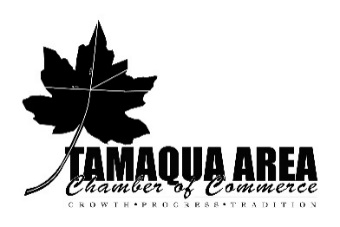 PO Box 54 | Tamaqua PA 18252
570-668-1880 | chamber@tamaqua.netWeb: tamaqua.net | Facebook: Tamaqua Area Chamber of Commerce2023 MEMBERSHIP APPLICATION                                                    Membership fees are based on number of Full-Time employeesBusiness: _______________________________________________________________Description: _____________________________________________________________Contact Name: ___________________________________________________________Address: ________________________________________________________________Business Phone: ________________________________Cell:______________________Email Address: ___________________________________________________________Website: ________________________________________________________________Facebook Name: _____________________________________________________________________Number of Employees: ______    Business Anniversary (MM/DD/YY) ______________Membership Rate
 YES, I will renew/join at the $_________ level
Advertising
 YES, I want to advertise in the 2023 Community Report	 ½ Page Ad, $50	   Full Page Ad, $100      Cover Page Ad, $150  							       (first come first served- 3 available)	Staff will follow-up on ad graphics and wording	TOTAL ENCLOSED $______________________Method of Payment:   Check/Cash         
 MasterCard     VISACard# ______________________________________________________ Exp. Date ________________      Security Code: ____________________Name on Card: _______________________________________________NO. OF EMPLOYEES20220 – 2 $753 – 5 $1506 – 10 $20011 – 20 $25021 – 35 $30036 – 50 $35051 – 100 $450101 or More $550Service Organizations $75Individual (Non Business)$50